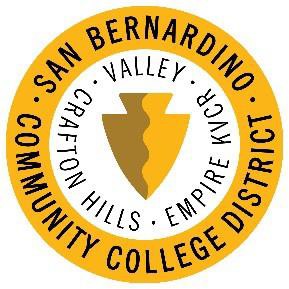 Our next scheduled meeting is Thursday, September 17, 2020, via Zoom.Agenda ItemsDiscussion1.  MIS – Summer 2020   Reviewed Special Populations Group record counts    MCHS has 142 records    MESA  has 5 records    PUENTE  has 19 records    UMOJA/TUMAINI  has 56 records  The System-generated Special Group counts are:     Military Status  CHC has 100, SBVC has 231    Military Dep.     CHC has 2, SBVC has 0    Foster Youth    CHC has 24, SBVC has 34    Homeless – No records identified  The Econ Disadvantaged – currently flagged on    VTEA form, but is reported within the SG file.     These records need to be examined, reviewed, and  discussed with Ellucian MIS developers. The following files are yet to be generated:      EB – pending resolution with County    SX -  in progress    SB -  must be generated last2.  Miscellaneous Cancelled classes need to have assigned faculty   removed to eliminate MIS referential errors during    processing. It was clarified that the degrees previously identified   impacted the National Clearinghouse submissions, not  the MIS submissions.  Clearinghouse program awards  (certs/degrees) have a status date outside of the term in  which it is granted.  This is creating an error condition  when submitting the NSC Enrollment files.